2021年中国人口与发展研究中心公开招聘应届高校毕业生的公告根据工作需要，2021年中国人口与发展研究中心公开招聘应届高校毕业生1名。现将有关事项公告如下：一、招聘对象全日制普通高等院校2021年应届毕业生（定向培养、委托培养生除外）。二、报考条件（一）具有中华人民共和国国籍，遵守宪法和法律。（二）热爱卫生健康事业。（三）具有良好的品行，具有良好的奉献精神。（四）学习成绩优良，具有良好的计算机应用能力和外语水平，具有岗位所需的专业知识或技能。（五）身体健康。（六）岗位所需要的其他条件。三、招聘岗位及岗位要求详见《2021年中国人口与发展研究中心公开招聘应届高校毕业生需求计划表》（附件1）。四、招聘程序（一）报名1.截止日期：2021年3月26日2.报名方法：请应聘者认真填写《应聘毕业生简历表》（见附件2），于截止日期前发到邮箱dwrsczp@126.com。注意：请将提交的简历表文件修改为“姓名+毕业院校+专业”。（二）笔试笔试具体时间、地点、要求等信息由中国人口与发展研究中心另行通知。（三）面试根据笔试成绩按1:5的比例确定参加面试人选，不足1:5的，按照实际应聘人数参加面试。笔试成绩不足60分的不列为面试人选。（四）考察和体检1.根据笔试、面试的综合成绩由高到低，按照与招聘人数1:1确定考查人选，由中国人口与发展研究中心到其所在学校进行考察，并查阅考察人选的个人档案。2.体检由中国人口与发展研究中心按照国家有关规定组织实施。（五）公示根据考察和体检结果，由中国人口与发展研究中心确定拟聘用人员，在中国人口与发展研究中心网站和微信公众号平台上公示7个工作日。（六）聘用经公示无异议的，办理入职聘用手续。五、注意事项（一）应聘者应对提交的报名表有关信息的真实性负责。若提供虚假信息，一经查实，取消聘用资格。（二）请应聘者注意报名截止时间，逾期送达的，不再受理。（三）联系电话:010-62168853 周老师。附件 12021年中国人口与发展研究中心公开招聘应届高校毕业生需求计划表
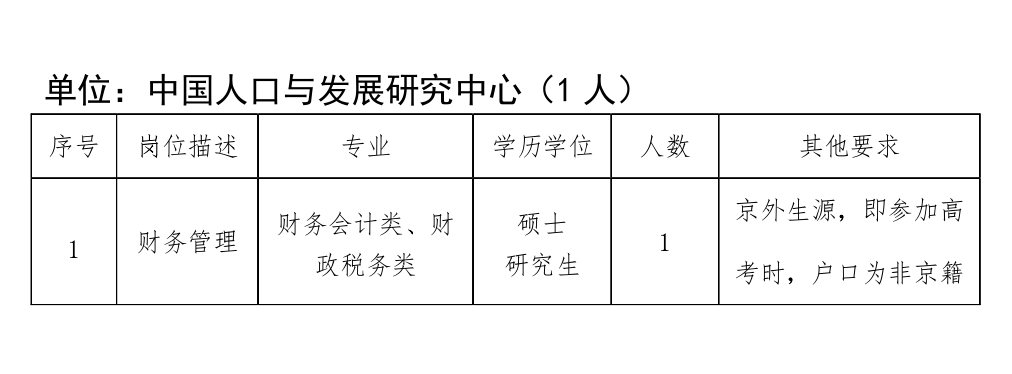 附件2应届毕业生简历表备注：注意字体大小及版式，填好后尽量不要超过2页姓名性别性别出生年月出生年月照片 民族籍贯籍贯生源地生源地照片政治面貌英语水平英语水平健康状况健康状况照片毕业院校专业专业照片求职岗位求职岗位求职岗位电子邮箱电子邮箱宿舍电话宿舍电话宿舍电话手机电话手机电话简历（从高中阶段开始写起）简历（从高中阶段开始写起）社会实践情况社会实践情况奖惩情况奖惩情况科研情况科研情况家庭主要成员及重要社会关系家庭主要成员及重要社会关系称谓称谓姓名姓名年龄政治面貌工 作 单 位 及 职 务工 作 单 位 及 职 务工 作 单 位 及 职 务家庭主要成员及重要社会关系家庭主要成员及重要社会关系家庭主要成员及重要社会关系家庭主要成员及重要社会关系家庭主要成员及重要社会关系家庭主要成员及重要社会关系家庭主要成员及重要社会关系家庭主要成员及重要社会关系